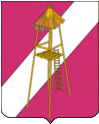 СОВЕТ СЕРГИЕВСКОГО СЕЛЬСКОГО ПОСЕЛЕНИЯКОРЕНОВСКОГО РАЙОНА                                                   РЕШЕНИЕ     26 июня 2023года                                                                                 № 185ст.СергиевскаяОб утверждении  отчета об исполнении бюджета Сергиевского сельского поселения Кореновского района за 2022 годРассмотрев и обсудив представленный главой Сергиевского сельского поселения Кореновского района отчет об исполнении бюджета Сергиевского сельского поселения Кореновского района за 2022 год, заключение контрольно-счетной палаты муниципального образования Кореновский район по результатам внешней проверки годового отчета от _______ 2023года за №____, заключение о результатах публичных слушаний Совет Сергиевского сельского поселения Кореновского района  р е ш и л :1. Утвердить отчет об исполнении бюджета Сергиевского сельского  поселения Кореновского района за 2022 год по доходам в сумме 31274,7 тыс. рублей, по расходам в сумме 28198,7 тыс. рублей с превышением доходов над расходами (профицит местного бюджета) в сумме 3076,0 тыс.рублей (с приложениями).2. Настоящее решение подлежит размещению на официальном сайте органов местного самоуправления Сергиевского сельского поселения Кореновского района sergievka.ru и опубликованию в средствах массовой информации.3. Решение вступает в силу со дня его опубликования.Глава Сергиевского сельского поселенияКореновского района                                                                       А.П.Мозговой